FRENCH Fluency Revision Booklet for year 11 RevisionTheme 1 AQAThis Booklet can be used in conjunction with anything else the department is currently using, such as GCSE revision guides. Topic 1: Me, my family and friends Relationships with family and friendsMarriage/partnershipVocabulary List. Please see here for further suggestions regarding vocabulary learning.Traduissez an anglais:Traduissez en français:Remplissez la table en français:Remplissez la table (present tense)Écrivez environ 20-25 mots:C’est une bonne chose d’avoir beaucoup de frères ou sœurs ?______________________________________________________________________________________________________________________________________________________________________________________________________________________________________________________Qu’est-ce que tu aimes faire en famille ?______________________________________________________________________________________________________________________________________________________________________________________________________________________________________________________Qu’est-ce que tu as fait hier avec tes copains ?______________________________________________________________________________________________________________________________________________________________________________________________________________________________________________________Est-ce que le mariage pour toi ?______________________________________________________________________________________________________________________________________________________________________________________________________________________________________________________Ton partenaire idéal______________________________________________________________________________________________________________________________________________________________________________________________________________________________________________________Tes rapports avec tes parents______________________________________________________________________________________________________________________________________________________________________________________________________________________________________________________Tu comme un enfant______________________________________________________________________________________________________________________________________________________________________________________________________________________________________________________Quelles sont les qualités d’un(e) bon(ne) ami(e) ?______________________________________________________________________________________________________________________________________________________________________________________________________________________________________________________L’importance de la famille______________________________________________________________________________________________________________________________________________________________________________________________________________________________________________________Décris un de tes voisins____________________________________________________________________________________________________________________________________________________________________Topic 2: Technology in everyday life Social mediaMobile technologyVocabulary List. Please see here for further suggestions regarding vocabulary learning.Traduissez en anglaisTraduissez en françaisRemplissez la tableÉcrivez environ 20-25 mots:Les avantages des réseaux sociaux______________________________________________________________________________________________________________________________________________________________________________________________________________________________________________________Comment tu as utilisé ton portable hier______________________________________________________________________________________________________________________________________________________________________________________________________________________________________________________Quelle est ton appli préférée ? Pourquoi?______________________________________________________________________________________________________________________________________________________________________________________________________________________________________________________Qu’est-ce que tu penses de faire des achats en ligne ?______________________________________________________________________________________________________________________________________________________________________________________________________________________________________________________Les avantages de surfer sur internet______________________________________________________________________________________________________________________________________________________________________________________________________________________________________________________Comment vas-tu utiliser la technologie à l’avenir ?______________________________________________________________________________________________________________________________________________________________________________________________________________________________________________________Est-ce que le harcèlement en ligne un grand problème ?______________________________________________________________________________________________________________________________________________________________________________________________________________________________________________________L’opinion de tes parents sur les réseaux sociaux______________________________________________________________________________________________________________________________________________________________________________________________________________________________________________________Les risques de l’internet pour les personnes plus âgées______________________________________________________________________________________________________________________________________________________________________________________________________________________________________________________Les risques de l’internet pour les jeunes______________________________________________________________________________________________________________________________________________________________________________________________________________________________________________________Topic 3: Free-time activities MusicCinema and TVFood and eating outSportVocabulary List. Please see here for further suggestions regarding vocabulary learning.Traduissez en anglais:Traduissez en français :Remplissez la table - perfect tense: past (avec avoir)Remplissez la table - perfect tense: past (avec être)Remplissez la table (perfect tense: past. IRREGULAR VERBS)Écrivez environ 20-25 mots:Ton loisir préféré______________________________________________________________________________________________________________________________________________________________________________________________________________________________________________________Ton passe-temps préféré quand tu étais petit(e)______________________________________________________________________________________________________________________________________________________________________________________________________________________________________________________Qu’est-ce que tu as mangé hier ?______________________________________________________________________________________________________________________________________________________________________________________________________________________________________________________Ta dernière visite au cinéma______________________________________________________________________________________________________________________________________________________________________________________________________________________________________________________Tu aimes faire les magasins ?______________________________________________________________________________________________________________________________________________________________________________________________________________________________________________________Tu manges sainement ?______________________________________________________________________________________________________________________________________________________________________________________________________________________________________________________Voudrais-tu jouer d’un instrument ? ______________________________________________________________________________________________________________________________________________________________________________________________________________________________________________________Ton sport favori______________________________________________________________________________________________________________________________________________________________________________________________________________________________________________________Un passe-temps que tu n’aimes pas______________________________________________________________________________________________________________________________________________________________________________________________________________________________________________________Que fait ta famille comme loisirs ?______________________________________________________________________________________________________________________________________________________________________________________________________________________________________________________Topic 4: Customs and festivals in Spanish/French/German-speaking countries/communitiesVocabulary List. Please see here for further suggestions regarding vocabulary learning.Traduissez en anglais:Traduissez en français :Remplissez la table (future)Remplissez la table (near future)Écrivez environ 20-25 mots:Ta fête préférée______________________________________________________________________________________________________________________________________________________________________________________________________________________________________________________Une experience positive en famille récente______________________________________________________________________________________________________________________________________________________________________________________________________________________________________________________Une experience negative pendant une fête récente______________________________________________________________________________________________________________________________________________________________________________________________________________________________________________________Comment as-tu fêté ton dernier anniversaire?______________________________________________________________________________________________________________________________________________________________________________________________________________________________________________________Comment voudrais-tu fêter ton anniversaire ?______________________________________________________________________________________________________________________________________________________________________________________________________________________________________________________Ton cadeau idéal.______________________________________________________________________________________________________________________________________________________________________________________________________________________________________________________Tu préfères fêter avec les amis ou la famille ? ______________________________________________________________________________________________________________________________________________________________________________________________________________________________________________________Comment fête ta famille les fêtes normalement?______________________________________________________________________________________________________________________________________________________________________________________________________________________________________________________Photo 1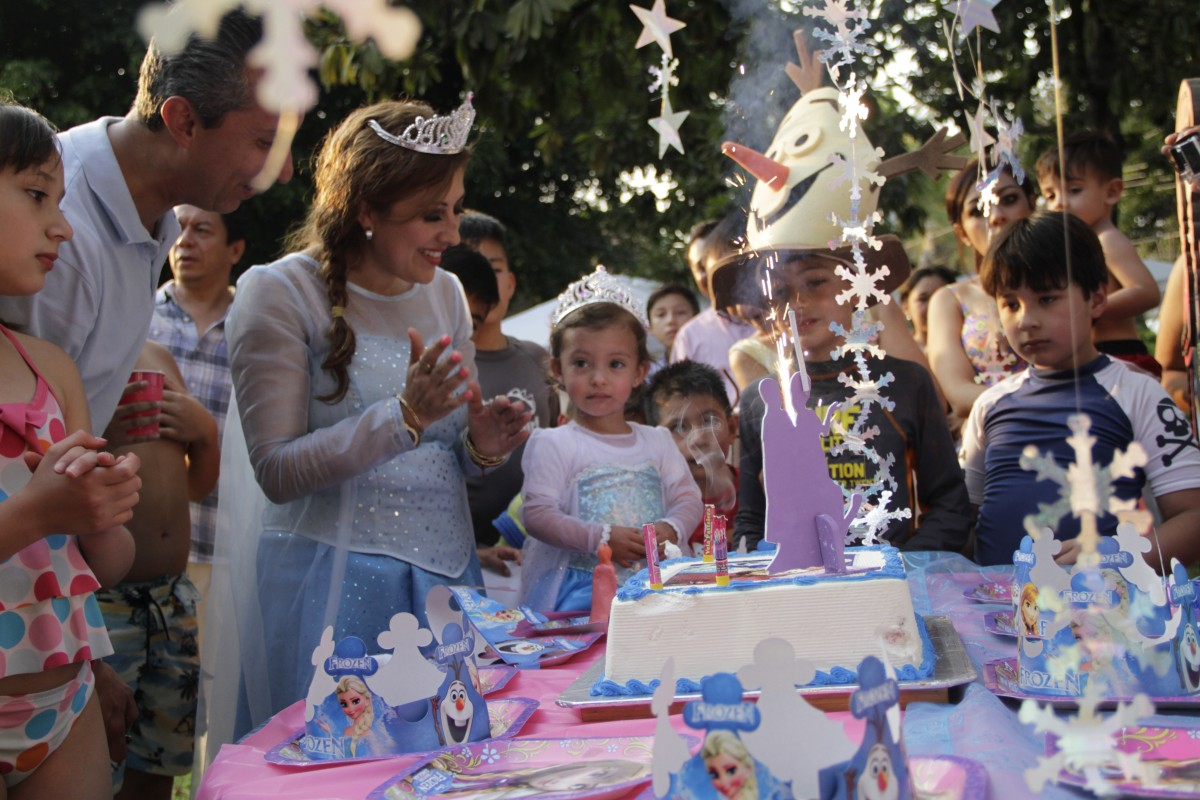 Qu’est-ce qu’il y a sur la photo ? Ecrivez quatre phrases en français.________________________________________________________________________________________________________________________________________________________________________________________________________________________________________________________________________________________________________________________________________Photo 2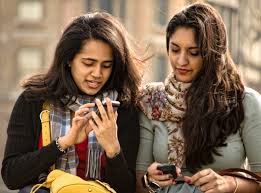 Qu’est-ce qu’il y a sur la photo ? Ecrivez quatre phrases en français.________________________________________________________________________________________________________________________________________________________________________________________________________________________________________________________________________________________________________________________________________Photo 3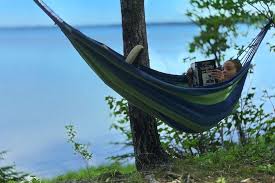 Qu’est-ce qu’il y a sur la photo ? Ecrivez quatre phrases en français.________________________________________________________________________________________________________________________________________________________________________________________________________________________________________________________________________________________________________________________________________Photo 4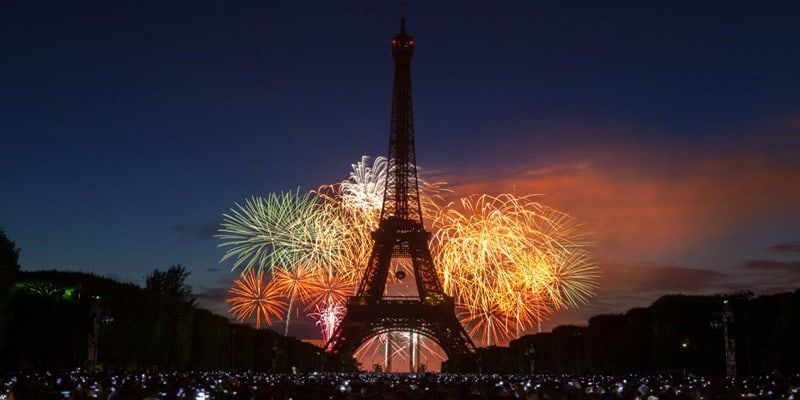 Qu’est-ce qu’il y a sur la photo ? Ecrivez quatre phrases en français.________________________________________________________________________________________________________________________________________________________________________________________________________________________________________________________________________________________________________________________________________B. Write approximately 10-15 words for each of these topics (tick them as you complete them). Focus on accuracy. You don’t need to add different time frames but should try to connect sentences and add opinions.________________________________________________________________________________________________________________________________________________________________________________________________________________________________________________________________________________________________________________________________________________________________________________________________________________________________________________________________________________________________________________________________________________________________________________________________________________________________________________________________________________Higher Tier: Answer these questions writing approximately 150 words and focus on adding variety and complexity, connecting sentences and ideas. Check for accuracy:Préférez-vous passer du temps avec votre famille ou vos amis, pourquoi? Pensez-vous que les amis sont aussi importants pour les jeunes que pour les adultes?Pensez-vous qu’à l’avenir, nous dépendrons plus ou moins de la technologie? Quels avantages de l’internet préférez-vous?Si vous aviez beaucoup de temps libre et d’argent, comment passeriez-vous votre temps? Comment vous détendez-vous normalement?Décrivez votre meilleur anniversaire jusqu’à présent? Comment allez-vous célébrer cette année?aimablekindaînéelderamour l’ (m)loves’appelerto be calledavoir...ansto be...years oldbarbe labeardbavardchatty/talkativebeau/belle/belbeautifulbeau-père lestep-fatherbelle-mère lastep-motherbêtestupid, sillybouclécurlycélibatairesinglecheveux les (m)haircopain le/copine lafriend, matecourtshortdemi-frère lehalf-brotherdemi-sœur lahalf-sisterse disputerto arguedireto say, tellégoïsteselfishensembletogethers’entendre (avec)to get on (with)fâchéangryse faire des amisto make friendsfemme lawife/womanfille ladaughter/girlfils lesonfrisécurlygénéreux/généreusegenerousgentil/gentillekind, nicegrand-mère lagrandmothergrand-père legrandfathergrands-parents les (m)grandparentsgros/grossefatheureux/heureusehappyinjusteunfairjeuneyoungjoliprettylaiduglylong/longuelonglunettes les (f)glassesmari lehusbandse marierto get married, marryméchantnaughtymi-longmedium lengthmortdeadnaissance labirthné(e) le...born on the...nom lenameparesseux/paresseuselazypartagerto sharepartenaire le/lapartnerpénibleannoyingpetit ami leboyfriendpetite amie lagirlfriendpetite-fille lagrand-daughterpetit-fils legrandsonprénom lefirst nameraidestraightrapports les (m)relationshipssens de l’humour lesense of humourséparéseparatedsortirto go outsportif/sportivesportysympakind, nicede taille moyennemedium heighttante laaunttimideshytranquillequiet, calmtravailleur/travailleusehard-workingtristesaduniqueonlyvieux/vieil/vieilleoldyeux les (m)eyesHigher TierHigher TierHigher TierHigher Tierbague laringbouton lespot, pimplecompréhensif/compréhensiveunderstandingconfiance latrustconnaîtreto know (a person)de mauvaise humeurbad temperedépouserto marryesprit l’ (m)mindétonnantamazingétrangestrangefiançailles les (f)engagementfier/fièreproudfou/follemad, crazygâterto spoilgênerto annoyjaloux/jalousejealousjumeau le/jumelle latwinjeunesse layouthmarre (en avoir)(to be) fed upmépriserto despisese mettre en colèreto get angrymourirto dienaîtreto be bornneveu lenephewles noces (f)weddingonduléwavyse rendre compteto realise(se) séparerto separatevif/vivelivelyLes bons rapports avec la famille sont importants pour les jeunes.Mon petit ami idéal serait bavard et gentil et pas du tout jaloux.Mon voisin est très vieux mais encore vraiment vif.Il est important de partager tout avec ton partenaire.Mon meilleur ami a un nom de famille très compliqué.L’homme était de taille moyenne, n’avait ni moustache ni barbe, mais portait des lunettes et avait des taches de rousseur.Je connais tous mes camarades de classe et ils sont compréhensifs et me donnent toujours de bons conseils.Mon jumeau et moi avons les cheveux bouclés depuis la naissance.Les gens egoïstes me mettent en colère !Je me suis rendu compte que je ne voudrais pas me marier.My parents are separated.My brother and I argue a lot.I get on well with my sister.I prefer going out with my friends.I know lots of hardworking young people.Her stepbrother is talkative, sporty and quite handsome.I am proud of my dad.I would like to get married.Their grandchild is called Julie.A sense of humour is an important quality.MyYourHisHerOurYour (formal)TheirInfinitiveI s/hewemeaningSe disputerNous nous disputonsTo argueSe marierIl/elle se marieS’entendre bienJe m’entends bienTo get on wellSe séparerNous nous séparonspartagerJe partageacheterto buyavantage l’ (m)advantagechercherto look forclavier lekeyboardcliquerto clickdangereuxdangerousdésavantage ledisadvantageécran l’ (m)screenenvoyerto sendfaire des achatsto shopforum lechat roomimprimante l’ (f)printerinconvénient l’ (m)disadvantage, drawbackjeu legamelecteur DVD leDVD playerlecteur MP3 leMP3 playeren ligneonlinemettreto putmettre en ligneto uploadmot de passe lepasswordordinateur l’ (m)computerordinateur portable l’ (m)laptopordinateur tablette l’ (m)tabletpasser du tempsto spend timeportable lemobile (phone)recevoirto receiveréseau social lesocial networkrester en contactto stay in contactsite internet/web lewebsitesouris lamousesurfer sur Internetto surf the internettaperto typetchaterto talk onlinetéléchargerto downloadtexto letexttouche lakeyHigher TierHigher TierHigher TierHigher Tierbloggeur lebloggercaméscope lecamcordercompte leaccountconsole de jeux lagames consolecourrier électronique leemailécran tactile l’ (m)touch screeneffacerto deleteenregistrerto recordfichier lefilegenre letype, kindimprimerto printinternaute l’ (m)internet userlogiciel lesoftwaremoniteur lemonitornumériquedigitalpage d’accueil lawelcome pagepile labatteryremplirto fill (in)sauvegarderto savetraitement de texte leword processingPour moi, la chose la plus importante est mon portable.Elle s’est cassée l’écran de son portable.Mon ami ne lit jamais le journal, c’est une honte.Mon petit frère est accro aux jeux vidéo.Les risques des réseaux sociaux ne l’emportent pas sur les avantages.J’en ai marre du spam!I want a new phone.I need a new computer.I put my photos on Instagram.I find that the internet is really useful for staying in contact with friends and family.I used my phone to watch videos on YouTube.It can be dangerous.InfinitiveI have to…I want to…We have to…We want to…MeaningtéléchargerOn veut/nous voulons téléchargerTo downloadrester en contactOn doit/nous devons rester en contactchercherJe dois cherchermettre en ligneTo uploadimprimerJe veux imprimeractualités les (f)newsagneau l’ (m)lambargent l’ (m)moneyassiette l’ (f)plate/dishbasket lebasketballbeurre lebutterbière labeerbillet leticketbœuf lebeefboireto drinkboisson ladrinkcanard leduckla cartemenucentre sportif lesports centrecerise lacherrychampignon lemushroomchanterto singchanteur le/chanteuse lasingerchanson lasongcheval lehorsechoisirto choosechou lecabbagechou-fleur lecauliflowercitron lelemonclub des jeunes leyouth clubcommanderto ordercommencerto startconfiture lajamcourirto runcoûterto costcrêpe lapancakecrudités les (f)raw chopped vegetablesdébuterto begindessin animé lecartoondinde laturkeyeau (minérale) l’ (f)(mineral) wateréquitation l’ (f)horse ridingescalade l’ (f)rock climbingescargot l’ (m)snailessayerto tryfana de (le)a fan offeuilleton lesoap operafilm de guerre lewar filmfilm policier ledetective filmfraise lastrawberryframboise laraspberryfruits de mer les (m)seafoodglace laice creamgoûterto tasteharicots verts les (m)green beanshors d’œuvre le (m)starters’intéresser àto be interested injambon lehamjeu télévisé legame showlait lemilklégumes les (m)vegetablesnatation laswimmingnourriture lafoodœuf l’ (m)eggoignon l’ (m)onionpasse-temps lehobbypâtes les (f)pastapatinage à glace leice skatingpatinoire laice rinkpayerto pay (for)pêche lafishing/peachpetits pois les (m)peasplanche à voile lawind-surfingplat principal lemain meal/dishpoire lapearpoisson lefishpoivre lepepperpomme laapplepomme de terre lapotatopotage lesouppoulet lechickenpiscine laswimming poolpourboire letipprendreto takepromenade lawalkpublicité laadvertsraisins les (m)grapesrencontrerto meetrepas lemealriz lericesaucisse lasausagesaumon lesalmonsel lesaltsérie laseriesserveur le/serveuse lawaiter, waitressskate leskateboardingski (nautique) le(water) skiingsports d’hiver les (m)winter sportsstade lestadiumsteak haché leburgersucre lesugartasse lacuptélé réalité lareality televisiontemps libre lefree timethé leteathon letunatruite latroutvedette lafilm starviande lameatvoile lasailingvoirto seevolley levolleyballvouloirto wish, wantyaourt leyoghurtHigher TierHigher TierHigher TierHigher Tiers’abonnerto subscribeado l’ (m/f)adolescentail l’ (m)garlicamer/amèresourananas l’ (m)pineapplebien cuitwell cookedchorale lachoircourse laraceéchecs les (m)chesseffets spéciaux (m) lesspecial effectsépicéspicyespèce l’ (f)type, kindféliciterto congratulatelieu le (avoir lieu)place (to take place)marquer un but/un essaito score a goal/trynoix lanutpamplemousse lagrapefruitpiquantspicyprune laplumséance laperformancetournée latourtournoi letournamentveau levealMon cousin est allergique aux fruits de mer, c’est un risque dangereux.Le poisson est savoureux et sain, mais je préfère manger de la viande épicée.Quand je veux grignoter, je mange des noix ou des fruits par exemple des raisins.La musique classique m’ennuie, mais ma mère l’adore.Mon meilleur ami est végétarien, il ne mange pas de porc, d’agneau ou de poulet.Quand j’étais petite, je jouais de la batterie et je voulais jouer dans un groupe.Ma mère me fait manger beaucoup de légumes mais je déteste le chou et les épinards !Mon père aime boire de la bière, mais la bière ne me plaît pas !Ce weekend, je vais regarder un film de science-fiction-j’aime les effets spéciaux.À l’avenir, je veux être chanteur, j’aimerais voyager et faire le tour du monde avec mon groupe.I love sweetsShe wrote a letter.He bought dinner.I sang a song.I saw a comedy.I usually go shopping every weekend.I usually have lunch at school.She ate a cake.He drank a drink.I danced.InfinitiveI s/hewemeaningacheternagervisiterchercherdanserécouterjouerfinirInfinitiveInfinitiveI s/hes/hewemeaningallerrentrersortirpartirmonterInfinitiveI s/hewemeaningfairevoirIl/elle a vuboireOn a/nous avons bucadeau lepresentéglise l’ (f)churchfête lafestival, celebration, partyfête des mères laMother's Dayfête des rois laTwelfth Night/Epiphanyfête du travail laMay Dayfêterto celebratefeux d’artifice les (m)fireworksJour de l’An leNew Year’s Dayjuif/juiveJewishmosquée laMosquemusulmanMuslimPâquesEasterpoisson d’avrilApril Fools' Day, April Fool!religieux/religieusereligiousSaint-Sylvestre laNew Year’s EveSaint Valentin laSt. Valentine’s DayToussaint laAll Saints' Dayveille de Noël laChristmas EveHigher TierHigher TierHigher TierHigher Tierdéfilé leprocessionjour férié lepublic holidaymesse lamassPentecôte laWhitsuntideréunion lameetingLe quatorze juillet est un jour férié en France et il y a un défilé militaire à Paris.Je voudrais fêter la Saint-Sylvestre et le Jour de l’An à Paris.J’adore le poisson d’avril – ça me fait rire !Je viens d’avoir dix-huit ans et je vais avoir une grande boum chez moi pour fêter.Je vais à la messe le dimanche.Mon père organise les feux d’artifice et un repas spécial pour nos voisins chaque Saint-Sylvestre.Christmas is my favourite celebration.We decorate the house, buy presents for friends and family and have a special meal.I don’t think that the presents are important.I am going to buy flowers for Mother’s Day.Last year I celebrate my birthday with a party. There were 50 guests!I am going to celebrate with my family in a posh restaurant.We eat traditional foods.They celebrate with the family.I don’t go to church but my mum goes to mass.I danced.InfinitiveI s/hewemeaningvisiterJe visiteraifêterparticiper àmangerIl/elle mangerasortirNous sortironsboire * (irregular)aller * (irregular)voir * (irregular)Je verraiavoir * (irregular)InfinitiveI s/hewemeaningessayerexplorerOn va explorerfairegagnerJe vais gagnerfamille ou amisdes inconvénients des réseaux sociauxla lectureta nourriture préféréefaire les magasinsla téléles fêtesles loisirs